PM for KM Mellomdistanse søndag 23. august 2015Kart: Sandnesmarka. Målestokk: 1:10.000. Ekvidistanse: 5 m. Utgitt 2014. Løse postbeskrivelser på start, samt trykt på kartet.  Terreng: Sentrumsnært område med åkrer, boligområder, skole og idrettsbane. Terrenget er i all hovedsak lettløpt bar- og lauvtreskog, med en god del stier. Varierende detaljrikdom i terrenget, og noen områder med høy undervegetasjon og en del trefall. Løpsleder: Line Okkenhaug. Løypelegger: Anders Eide, Line Okkenhaug, Håvard Overland.  Teknisk delegert: Anton BjartnesKlasser og løyper: Arena: Viosen stadion. Parkering ved stadion, parkeringsavgift 50 kr. Merket fra E6 ved Vekset. WC og dusj tilgjengelig på arena. Start: Første ordinære start kl 11.00. N-Åpen kan starte fra kl 10.00. Det er merket til start fra samlingsplass, 700 meter etter rød/hvite bånd. Startintervall 1 minutt. Opprop fem minutter før start. Alle løper med startnummer, ligger i lagsposen.    Premiering: KM-medaljer og premiering etter kretsens regler. Premieutdeling så snart alle er i mål.Salg: Kaffe og enkel mat. Småtroll fra samlingsplass. 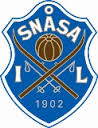 LengdeNivåKM-klasserØvrige klasser4,7AH 174,2AD 17, H 40Direkte A3,9AH 15-16, H 50, D 403,2AD 15-16, D 50, H 60, H 703,0BD 13-14, H 13-14, D 60, D 70Direkte B2,0CD/H 10, D/H 11-12, D/H 13-16 C Direkte C2,0NN Åpen,  D/H 11-12 N, D/H 13-16 N.